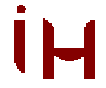 INSTITUTO MONTINILISTA DE LIBROS Y ÚTILES ESCOLARES                                          SEXTO AÑO ESPAÑOL            2023- 2024DE VENTA EN LA ESCUELANOMBRE DEL LIBRO	AUTOR	EDITORIALCosto del paquete de libros de español $ 2,000.00   CUADERNOS	            MATERIA	            PASTA DE COLORÚTILES    *NO TRAER ESTUCHE DE CAJA*NO TRAER REGLA DE METAL NI FLEXIBLELos libros y cuadernos deben estar forrados con plástico transparente y tener los siguientes datos de identificación en el margen inferior derecho: Nombre de la escuela, Nombre del alumno, Grado y Ciclo escolar. Junta de inicio: viernes 25 de agosto a las 9:00 a.m. Inicio de clases: lunes 28 de agosto 8:00 a.m. Venta de libros los días: jueves 10 y viernes 11 de agosto, de 9: 30 a 13:00 hrs. Venta de uniformes:  fecha pendiente.Método ASCIsauro BlancoRichardson K. Charleshttps://www.ascc.me/index.aspxPathsPrograma de aprendizaje social y emocionalMathleticsContigo 6ºPedro de la HerránCasalsFilosofía para niñosLipmanCuota proporcional para la renovación de novelas“Tres cuentos de las mil y unasnoches”Sir Richard BurtonAlfaguara infantilEstereotiposTanya Kyi CastilloAprendo cursiva, ejercicios de caligrafía 6Nora Mutzenbecher  Eddiver1 CUADERNO RAYADOFilosofía para NiñosMismo del año anterior1 CUADERNO MUSICA con espiral NORMA (hojas pautadas y rayadas)MúsicaMORADO (mismo del año anterior)1 cuaderno profesional Cuadro 7mm100 hojas1 block tamaño cartaCuadro 7mm2Lápices del No. 21Sacapuntas con depósito4Plumas: 2 azules y 2 negras1Goma blanca4Plumas de colores diferentes1Flauta YAMAHA (del año anterior)1Caja de colores de madera1Marca texto1Juego de geometría con compás de precisión“Mendoza” (marcar cada pieza con nombre)1Lápiz adhesivo1Folder oficio azul forrado de plástico y con nombre1Tijeras punta roma1Sobre oficio de plástico500Hojas bond blancas tamaño oficio2Cajas de pañuelos faciales	(200 pañuelos desechables)1Paquete de etiquetas adhesivas de 38 x 8 mm blancas LESA1Gel antibacterial 250 ml1Sobre manila carta con cierre de cordón1Paquete de Post it separador de flecha varioscolores1Paquete de toallitas desinfectantesClorox o Lysol2Cartulinas blancas25Fichas de trabajo (media carta, rayadas)